Oude Grieken Jonge helden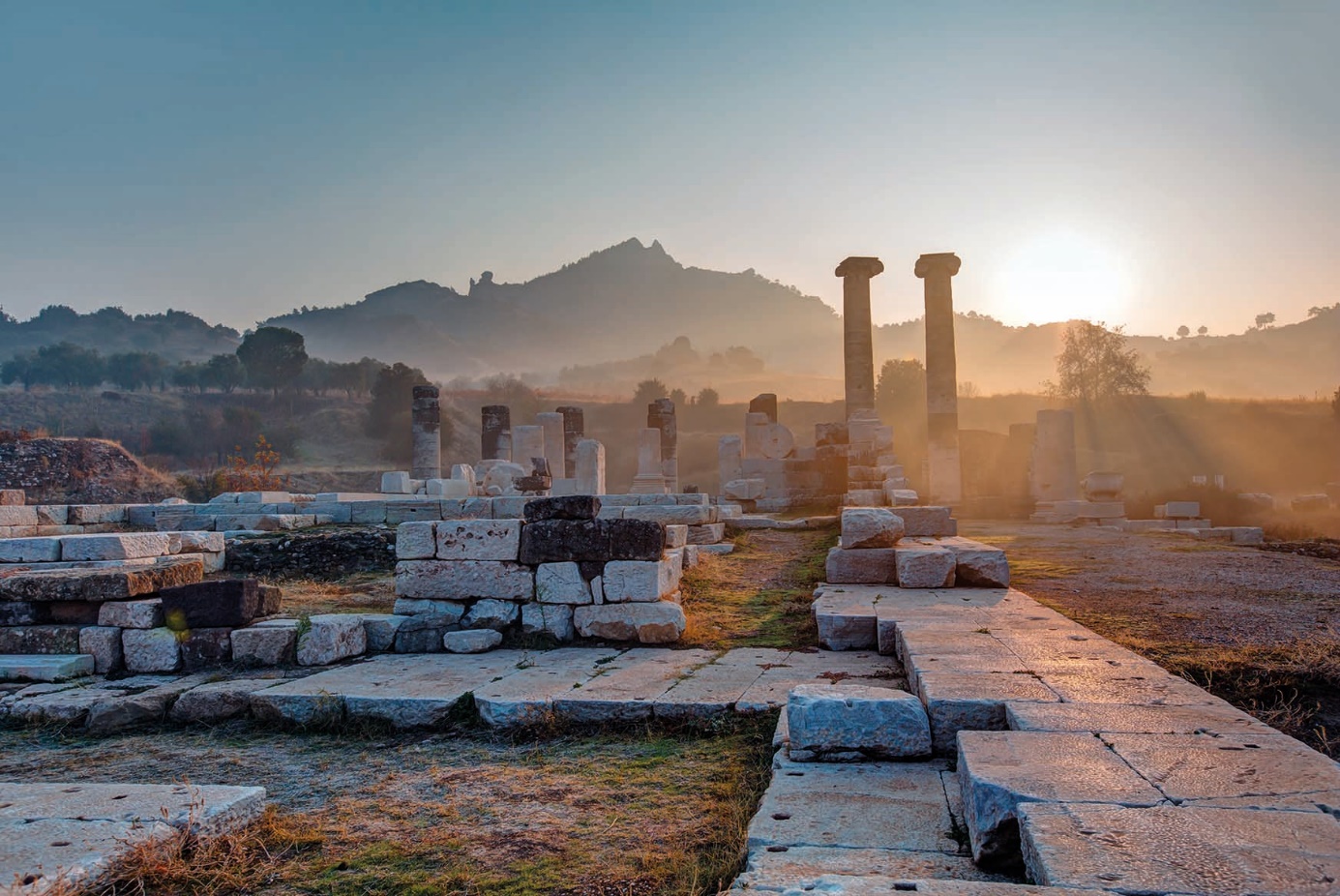 Een kennismakingOude Grieken en jonge helden!In de lessenreeks reizen we door Griekenland en leren we over de taal, de mythen, de geschiedenis, … Zo scherpen we ons taalgevoel aan, staan we stil bij culturele verschillen en leren we ook onze eigen wereld beter begrijpen!In deze inititatieles situeren we Griekenland binnen de geschiedenis en binnen Europa, leren we de Griekse letters en bekijken we hoeveel Griekse woorden er in onze eigen taal zitten.1. Oude en nieuwe Grieken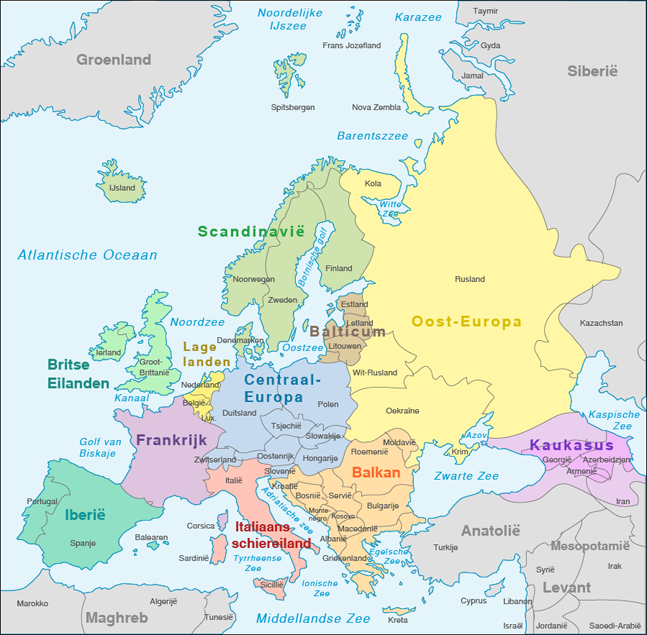 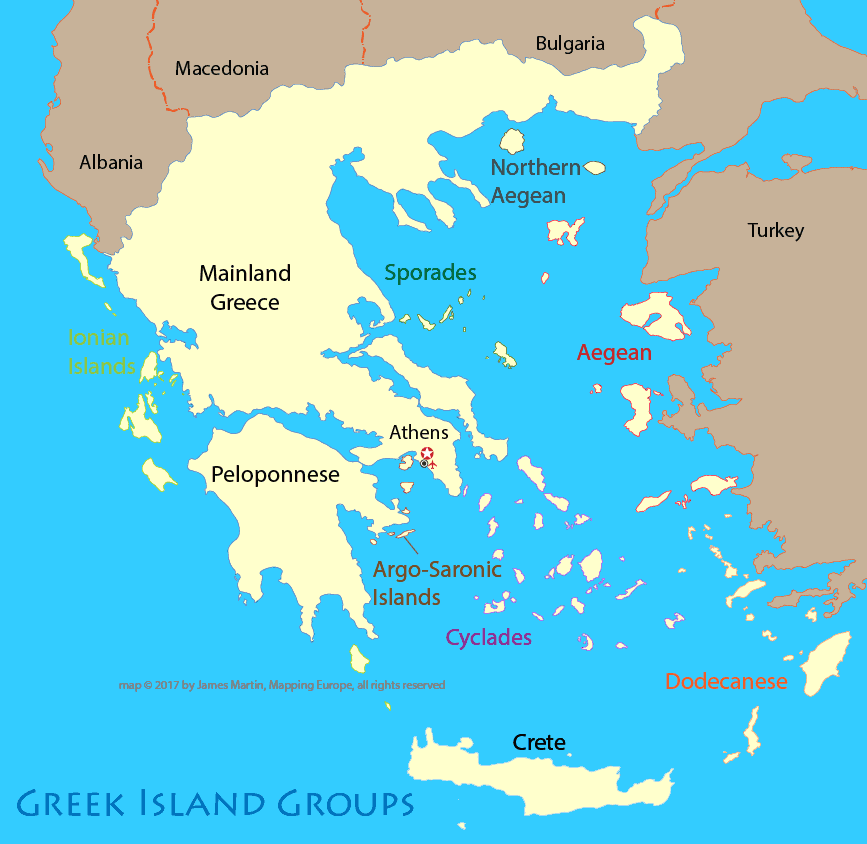 2. Wat weet je al over het oude en het nieuwe Griekenland?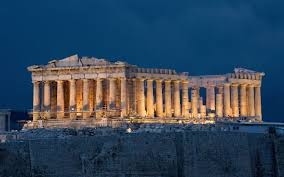 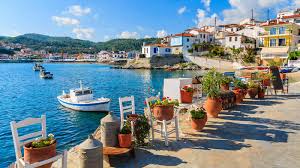 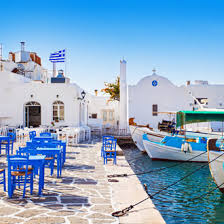 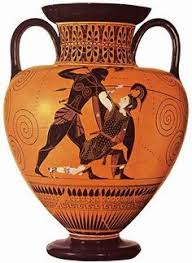 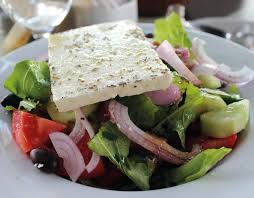 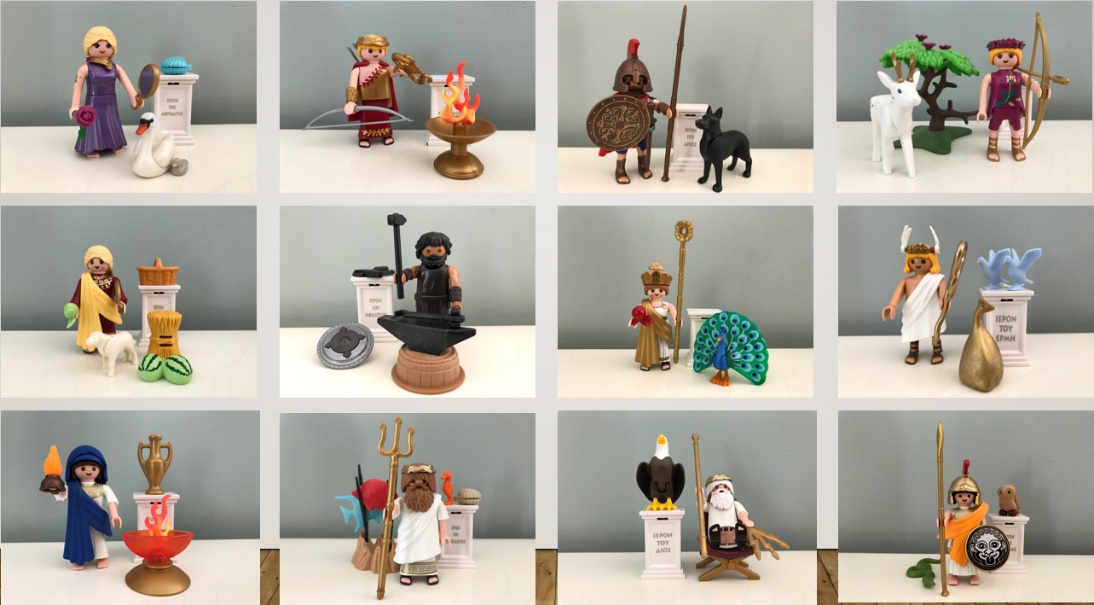 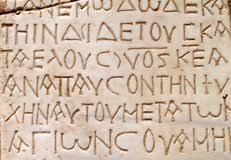 3. De taal van de Griekena. Bekijk eerst deze filmpjes om in de sfeer te komen!    https://www.youtube.com/watch?v=QMpQG4QeI1ohttps://www.youtube.com/watch?v=dUV1QLrjkHU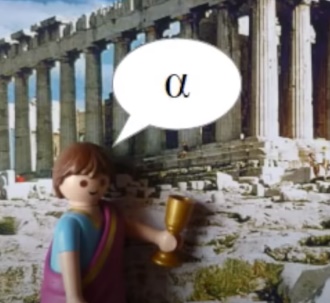 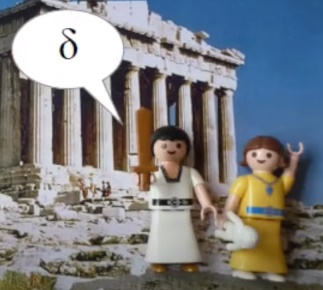 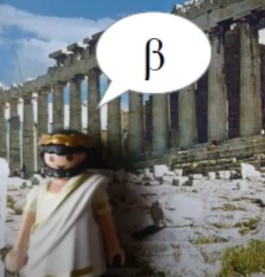 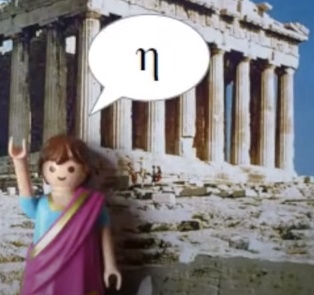 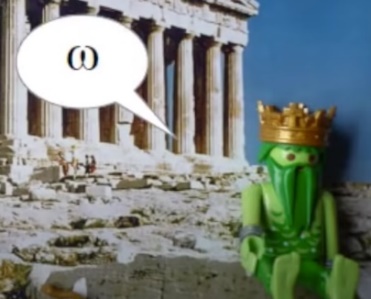 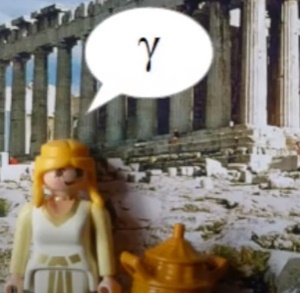 b. Dit is het Griekse alfabetc. Van letters naar woordenLees luidop deze Griekse woordjes. 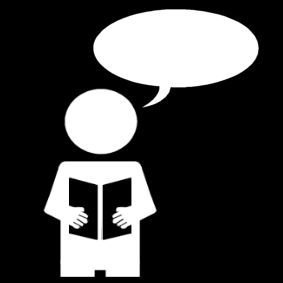 διά		κύκλος		βιβλία		διάλογοςδύο		κόλλα			λαμπάς		διάλεκτοςμῦς		λόγος			κολοσσός		δάκτυλοςμάμμα	μέγας			δίσκος		σκελετόςVerbind de Griekse letters in de juiste alfabetische volgorde. Welke tekening zie je verschijnen?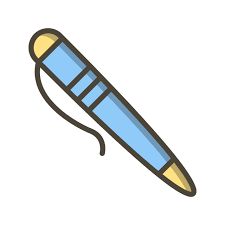 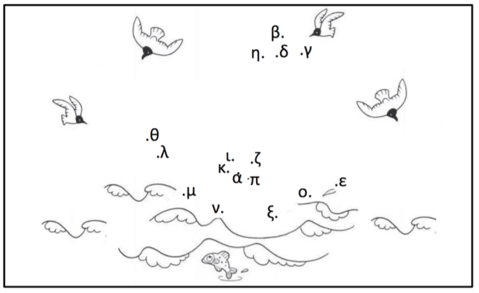 e. En het moderne Grieks?!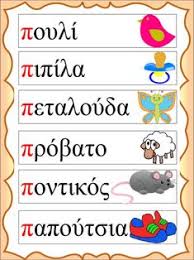 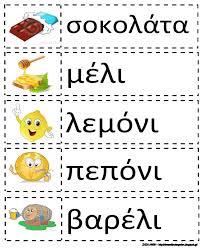 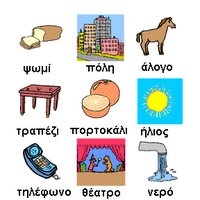 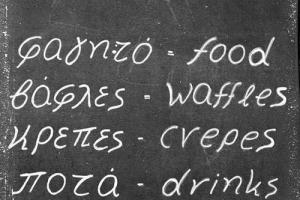 4. Rechts of links? Of rechts en links?Toen de Grieken het alfabet van de Feniciërs overnamen in de 9e eeuw v.C., schreven ze hun woorden van rechts naar links! Daarna gingen ze over op βουστροφηδόν, dat betekent “zoals de boer ploegt”, dus van rechts naar links en dan weer omgekeerd. Pas later begonnen ze van links naar rechts te schrijven.Nu is het aan jou! Schrijf de zin “Ik ga op reis naar Griekenland en ik neem mee: mijn zonnebril en mijn zwemgerief en een goed boek en mijn fototoestel.” in βουστροφηδόν-schrift.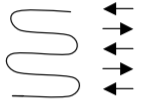 ________________________________________________________________________________________________________________________________________________________________________________________________________________________5. Grieks in het NederlandsMarkeer in volgend tekstje de woorden die afkomstig zijn van het Grieks.Op school staan heel wat vakken op het programma!Naast talen krijg je ook les in natuurwetenschappen:  aardrijkskunde of geografie, natuurkunde of fysica, biologie waarin je inzicht krijgt in de werking van de organen en scheikunde of chemie. In de les wiskunde leer je vast heel wat axioma’s.Veel leerlingen voelen ook wat voor muzikale, plastische of lichamelijke opvoeding zoals gymnastiek en atletiek.Soms ga je ook op stap naar een museum of een optreden van een symfonisch orkest, liefst in een zaal met een goed akoestiek.In de lessen Nederlands mag je wel eens een scène spelen uit een theaterstuk: een komedie of een tragedie.In het vak technologie maak je kennis met elektriciteit, energie en allerlei communicatiesystemen zoals telefonie en telegrafie.Sommige leerlingen volgen tijdens de middagpauze ook dactylografie.Na school stap je nog gauw even binnen in de bibliotheek voor een goed boek, misschien vind je in de catalogus wel een interessante autobiografie van een beroemd persoon. En als je ziek bent, dan haal je snel wat bij de apotheek.Om je te ontspannen ga je misschien wel eens naar de bioscoop of speel je een gezelschapspel zoals monopoly of stratego. En ook de televisie brengt wellicht de nodige afleiding.Een heel gamma aan activiteiten!Maak de Nederlandse woorden af.een toestel waarmee je kan spreken met iemand die veraf is 	= tele………………….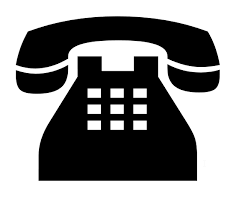 een toestel waarmee we beelden uit de verre wereld zien	= tele………………….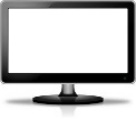 een toestel om de verre sterren te zien				= tele………………….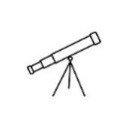 In al deze woorden zit ‘tele‘ en dat komt van het Griekse ‘τῆλε‘. Wat denk je dat dit Griekse woordje betekent? ______________Ken je ook deze woorden met ‘tele-‘?telepathie 	_____________________________________________________________________telegeleid	_____________________________________________________________________telewerk	_____________________________________________________________________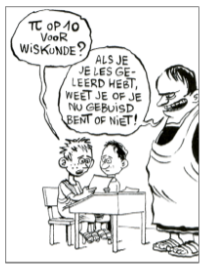 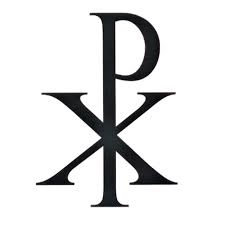 Griekse letters en woorden oefenen!Mijn voornaam is 		______________________________________Eerst even oefenen om dit in Griekse letters te schrijven:________________________________________________________________________________________________________________________________In Griekse letters wordt dat	_______________________________________Mozaïek met de eerste letter van mijn naam in het Grieks:hoofdletterkleine letternaam van de letterNederlandse uitspraakΑαalphaaΒβbètabΓγgammag zoals garçonΔδdeltadΕεepsilonkorte eΖζdzètadzΗηètalange èΘθthètathΙιiotaiΚκkappakΛλlambdalΜμmumΝνnunΞξksiksΟοomikronkorte oΠπpipΡρrhorΣσ, ςsigmasΤτtautΥυupsilonuΦφphifΧχchichΨψpsipsΩωomegalange oo